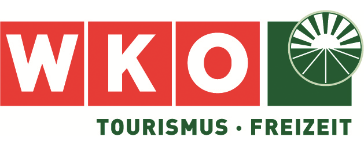 EINWILLIGUNGSERKLÄRUNGZUR VERARBEITUNG PERSONENBEZOGENER DATENCampingplatzbetreiber – Stellvertretung Inhalt:Erläuterungen und Hinweise Muster Einwilligungserklärung Datenschutz Stellvertreter (einschließlich Minderjähriger) Muster Zustimmungserklärung zum Erhalt von elektronischer Werbung Stellvertreter (einschließlich Minderjähriger)ERLÄUTERUNGEN UND HINWEISEZur Einwilligung allgemeinDatenverarbeitungen, die ein Campingplatzbetreiber von einem Kunden benötigt, sind oft zulässig, wenn sie sich auf das Erforderliche zur Vorbereitung eines Vertrags und dessen Erfüllung beschränken. Allerdings dürfen auf dieser Grundlage keine besonderen Daten des Kunden (z.B. Daten im Zusammenhang mit dem körperlichen oder geistigen Zustand eines Kunden, einschließlich eingeschränkter Mobilität oder Schwangerschaft, Daten zum Sexualleben, zu Religion und Weltanschauung) verarbeitet werden. Aus diesem Grund ist in vielen Fällen zusätzlich zu empfehlen, als Rechtsgrundlage eine ausdrückliche, präzise und rechtswirksame Einwilligung des Betroffenen einzuholen. Auf diese Weise kann man die Verarbeitung weiterer Daten des Betroffenen absichern, damit die persönlichen Wünsche und Bedürfnisse des Kunden immer wieder berücksichtigt werden können. Zur StellvertretungDas Recht zur Einwilligung ist höchstpersönlich. Das neue EU-Datenschutzrecht wird aber von manchen Experten so verstanden, dass auch ein ausreichend präzise bevollmächtigter Stellvertreter einschreiten und eine wirksame Einwilligung abgeben kann. Dies ist für Datenverarbeitungen eines Campingplatzbetreibers (unter Umständen etwa im Fall von Vertragsabschlüssen durch Erziehungs- und Obsorgeberechtigte von Kindern, durch den Arbeitgeber für seine Arbeitnehmer, durch Begleitpersonen wie Ehegatten oder Lebenspartner) hilfreich. Auch wenn die Zulässigkeit von Einwilligungen, die ein Stellvertreter erklärt, derzeit noch nicht abschließend geklärt ist, empfehlen wir deren Einholung. Jedenfalls dürfen die Voraussetzungen für die Wirksamkeit einer Einwilligung nicht untergraben werden, dh. es muss auch in der Vollmacht, die der Vertreter erhält, präzise dokumentiert sein, welcher Betroffene zu welchem Zweck welche Daten zur Verfügung stellt und wofür diese gespeichert, verarbeitet und übermittelt werden dürfen. Pauschale Verweise auf die Einwilligung sind unzureichend. Ob die im Muster enthaltene Einwilligung des Betroffenen zu Datenverarbeitungen für alle in der Zukunft beim Campingplatzbetreiber von ihm in Anspruch genommenen Leistungen konkret und bestimmt genug ist, muss im Einzelfall geprüft werden.Rechtlicher Hinweis:Dieses Dokument bezieht sich auf die ab 25.5.2018 in Österreich geltende Rechtslage. Es wurde in Zusammenarbeit der Bundessparte Tourismus und Freizeitwirtschaft und der Rechtsanwaltskanzlei MSP-LAW als unverbindliches Muster erstellt. Da Unternehmen sehr unterschiedlich arbeiten, muss dieses Dokument an die Gegebenheiten des Unternehmens angepasst werden. Es wird empfohlen, für diese Anpassung einen Rechtsberater beizuziehen. Eine Haftung der Urheber dieses Musters ist ausgeschlossen.MUSTER EINWILLIGUNGSERKLÄRUNG DATENSCHUTZ STELLVERTRETERPAPIER-VERSIONIch [Name, Geburtsdatum, Anschrift] willige als Vertreter meiner Begleitperson ________________________(Name, Geburtsdatum)________________________(Adresse)(mehrere Personen siehe Anlage 1) ein, dass die [korrekte Firmenbezeichnung] (im Folgenden „Campingplatzbetreiber“) deren personenbezogene Daten, insbesondere Stammdaten (Name, Vorname, Hauptwohnsitz, Adresse, Mail Adresse, Telefon- und Faxnummer, berufliche und private Kontaktdaten einschließlich Kontaktpersonen und deren Funktion, Geburtsort, Geburtsdatum, Kundennummer, Sprache und KFZ-Kennzeichen sowie PKW-Modell) die Daten in Ausweisen (z.B. Reisedokument, Personalausweis, Führerschein etc. samt ausstellender Behörde und Laufzeit, Staatsangehörigkeit) An- und Abreisedatum und Buchungsdauer, Zimmernummerdie angefragten Serviceleistungen und bekanntgegebenen persönlichen Vorlieben (etwa Essens- oder Polsterwünsche) sowie Allergien, Unverträglichkeiten, besondere Bedürfnisse und Kunden- bzw. Sonderwünsche, Datum und Art von in Anspruch genommenen und konsumierten Leistungen einschließlich besonderer Kategorien von Datendie Daten zu Zahlungsart und im Zusammenhang mit Zahlungen, insbesondere mit EC-Karten, Kreditkarten und Bankkarten Kunden-FeedbackDaten mit Bild/Tonbildaufnahmen, die im Rahmen der Videoüberwachung zu Sicherheitszwecken stattfinden [weitere ergänzen]  zu folgenden Zwecken verarbeitet [Zutreffendes ankreuzen]:o Reservierung von Stellplätzen und Tischen sowie sonstigen Dienstleistungen, Buchung von Zimmern und Dienstleistungen in Campingplatzbetreiber und Gastronomie sowie deren Durchführung, Abwicklung und Fakturierung davon und von sonstigen Campingplatzbetreiberleistungen und Dienstleistungen (B2B, B2C, FIT)o Kundenbetreuung einschließlich sämtlicher dafür erforderlicher Korrespondenz, Bearbeitung von Kundenwünschen, Leistungsverrechnungo Buchung und Planung von Events und Veranstaltungen aller Arto Vermittlung und Erbringung von Transportdiensten und Mietfahrzeugeno Betrieb von Wellness- und Fitnessanlagen samt Terminvereinbarungen, Gruppentrainings, Buchung von Zusatzleistungen, Beratung des Kunden, Einsatz computergesteuerter Trainingsgeräte o Videoüberwachung aller Zugänge zum Campingplatzbetreiber, aller betriebseigenen Flächen außerhalb des Campingplatzbetreibers und allgemein zugänglicher Räumlichkeiten innerhalb des Campingplatzbetreibergebäudes und dazugehöriger Nebengebäude wie Parkanlagen zu Sicherheitszwecken, z.B. zum Schutz von Personen und Sachen, insbesondere des Eigentums der Campingplatzbetreibergäste und des Campingplatzbetreibers.o [weitere ergänzen]Weiters wird der Übermittlung der Daten an o Konzernunternehmen [spezifizieren]o Kooperationspartner [spezifizieren]o Online-Buchungsplattformen [spezifizieren]o [weitere ergänzen]und deren Erfüllungsgehilfen [erläutern] zugestimmt.Die Betroffenen laut Anlage 1 wünschen, dass die mit der Inanspruchnahme des Campingplatzbetreibers zusammenhängenden Dienstleistungen möglichst effektiv und zeitsparend erfolgen, und dass besondere Kundenwünsche fortgesetzt berücksichtigt werden dürfen. Zum Zweck der optimalen Betreuung wird die Einwilligung erteilt, dass alle in dieser Erklärung genannten Daten über die Dauer der Geschäftsbeziehung zum Campingplatzbetreiber hinaus und maximal 3 Jahr über die längste, für das Campingplatzbetreiber geltende gesetzliche Aufbewahrungspflicht hinaus gespeichert bleiben dürfen, damit diese Daten im Fall einer neuen von dem/der Betroffenen laut Anlage 1 gewünschten Inanspruchnahme des Campingplatzbetreibers verarbeitet und im erforderlichen Ausmaß an Dritte übermittelt werden dürfen.Ich bestätige, dass ich aufgrund einer ausdrücklichen Vollmachtzur Erteilung dieser Einwilligung berechtigt bin, diese Einwilligung als Stellvertreter für jede betroffene Person [laut Anlage 1] abgebe,die Einwilligung dem Campingplatzbetreiber auf Aufforderung nachweise und das Campingplatzbetreiber bezüglich der Wirksamkeit der Einwilligung der betroffenen Person schad- und klaglos halte.Ich habe die Betroffenen laut Anlage 1 darüber aufgeklärt, dass jeder jeweils berechtigt ist, diese Einwilligung jederzeit ganz oder teilweise gegenüber dem Campingplatzbetreiber zu widerrufen, weiters dass die Datenschutzpolitik des Campingplatzbetreibers auf seinem Webportal unter [ERGÄNZEN] abgerufen werden kann und es wird hiermit bestätigt, dass diese gelesen und verstanden wurden und die Betroffenen laut Anlage 1 damit einverstanden sind.______________ (Ort), ______________ (Datum)______________ (Kunde vertreten durch Stellvertreter)Anlage 1[soweit erforderlich]ONLINE-VERSIONo	Ja, ich wurde von der betroffenen Person laut Anlage 1 ermächtigt, die Einwilligung zur automatisierten Erfassung und Verwendung ihrer Daten gemäß der verlinkten „Einwilligungserklärung Datenschutz für Stellvertreter“ [LINK einfügen]1) zu erteilen.o	Ja, ich habe die „Einwilligungserklärung Datenschutz für Stellvertreter“ [LINK einfügen]1) gelesen, verstanden und stimme dem Inhalt zu.1) Link zu folgendem Dokument (PDF):EINWILLIGUNGSERKLÄRUNG DATENSCHUTZ(STELLVERTRETER)Ich willige als Stellvertreter der von mir angegebenen betroffenen Person ein, dass die [korrekte Firmenbezeichnung] als Campingplatzbetreiber (im Folgenden „Campingplatzbetreiber“) die personenbezogenen Daten der betroffenen Person, insbesondere Stammdaten (Name, Vorname, Hauptwohnsitz, Adresse, Mail Adresse, Telefon- und Faxnummer, berufliche und private Kontaktdaten einschließlich Kontaktpersonen und deren Funktion, Geburtsort, Geburtsdatum, Kundennummer, Sprache und KFZ-Kennzeichen sowie PKW-Modell) die Daten in Ausweisen (z.B. Reisedokument, Personalausweis, Führerschein etc. samt ausstellender Behörde und Laufzeit, Staatsangehörigkeit) An- und Abreisedatum und Buchungsdauer, Zimmernummerdie angefragten Serviceleistungen und bekanntgegebenen persönlichen Vorlieben (etwa Essens- oder Polsterwünsche) sowie Allergien, Unverträglichkeiten, besondere Bedürfnisse und Kunden- bzw. Sonderwünsche, Datum und Art von in Anspruch genommenen und konsumierten Leistungen einschließlich besonderer Kategorien von Datendie Daten zu Zahlungsart und im Zusammenhang mit Zahlungen, insbesondere mit EC-Karten, Kreditkarten und Bankkarten Kunden-FeedbackDaten mit Bild/Tonbildaufnahmen, die im Rahmen der Videoüberwachung zu Sicherheitszwecken stattfinden [weitere ergänzen]  zu folgenden Zwecken verarbeitet [Zutreffendes ankreuzen]:o Reservierung von Zimmern und Tischen sowie sonstigen Dienstleistungen, Buchung von Zimmern und Dienstleistungen in Campingplatzbetreiber und Gastronomie sowie deren Durchführung, Abwicklung und Fakturierung davon und von sonstigen Campingplatzbetreiberleistungen und Dienstleistungen (B2B, B2C, FIT)o Kundenbetreuung einschließlich sämtlicher dafür erforderlicher Korrespondenz, Bearbeitung von Kundenwünschen, Leistungsverrechnungo Buchung und Planung von Events und Veranstaltungen aller Arto Vermittlung und Erbringung von Transportdiensten und Mietfahrzeugeno Betrieb von Wellness- und Fitnessanlagen samt Terminvereinbarungen, Gruppentrainings, Buchung von Zusatzleistungen, Beratung des Kunden, Einsatz computergesteuerter Trainingsgeräte o Videoüberwachung aller Zugänge zum Campingplatzbetreiber, aller betriebseigenen Flächen außerhalb des Campingplatzbetreibers und allgemein zugänglicher Räumlichkeiten innerhalb des Campingplatzbetreibergebäudes und dazugehöriger Nebengebäude wie Parkanlagen zu Sicherheitszwecken, z.B. zum Schutz von Personen und Sachen, insbesondere des Eigentums der Campingplatzbetreibergäste und des Campingplatzbetreibers.o [weitere ergänzen]Die betroffene Person stimmt der Übermittlung der Daten an folgende Unternehmen und deren Erfüllungsgehilfen zu:Konzernunternehmen [SPEZIFIZIEREN]Kooperationspartner [SPEZIFIZIEREN]Online-Buchungsplattformen [SPEZIFIZIEREN]weitere: [ERGÄNZEN]Die Betroffenen laut Anlage 1 wünschen, dass die mit der Inanspruchnahme des Campingplatzbetreibers zusammenhängenden Dienstleistungen möglichst effektiv und zeitsparend erfolgen, und dass besondere Kundenwünsche fortgesetzt berücksichtigt werden dürfen. Zum Zweck der optimalen Betreuung wird die Einwilligung erteilt, dass alle in dieser Erklärung genannten Daten über die Dauer der Geschäftsbeziehung zum Campingplatzbetreiber hinaus und maximal 3 Jahr über die längste, für das Campingplatzbetreiber geltende gesetzliche Aufbewahrungspflicht hinaus gespeichert bleiben dürfen, damit diese Daten im Fall einer neuen von dem/der Betroffenen laut Anlage 1 gewünschten Inanspruchnahme des Campingplatzbetreibers verarbeitet und im erforderlichen Ausmaß an Dritte übermittelt werden dürfen.Ich bestätige, dass ich aufgrund einer ausdrücklichen Vollmachtzur Erteilung dieser Einwilligung berechtigt bin, diese Einwilligung als Stellvertreter der betroffenen Person [laut Anlage 1] abgebe,die Einwilligung dem Campingplatzbetreiber auf Aufforderung nachweise und das Campingplatzbetreiber bezüglich der Wirksamkeit der Einwilligung der betroffenen Person laut Anlage 1 schad- und klaglos halte.Ich bestätige, dass ich jede betroffene Person laut Anlage 1 darüber aufgeklärt habe, dass sie berechtigt ist, diese Einwilligung jederzeit ganz oder teilweise schriftlich per E-Mail, die an das Campingplatzbetreiber zu richten ist, zu widerrufen und dass die Datenschutzerklärung des Campingplatzbetreibers auf seinem Webportal unter [ERGÄNZEN] abgerufen werden kann.ZUSTIMMUNG WERBUNG STELLVERTRETERPAPIER-VERSIONBetroffene Person:(mehrere Personen siehe Anlage 1)________________________(Name, Geburtsdatum)________________________(Adresse)Ich stimme (ALLENFALLS ERGÄNZEN bei unter 14-jährigen Betroffenen: mit Zustimmung des Erziehungsberechtigten) als ausdrücklich bevollmächtigter Stellvertreter der in Anlage 1 genannten Person zu, von [CAMPINGPLATZBETREIBER korrekte Firmenbezeichnung / mehrere Unternehmen?]elektronische Post und Werbung in jeglicher Form, zB in Form eines Newsletters oder sonstigen Mailings, zur Teilnahme an Gewinnspielen, Gutscheine und Vouchers, aber auch Einladungen und Informationen zu besonderen personenbezogenen Anlässen wie Geburtstagen und dergleichen zu Werbe- und Marketingzwecken, zu erhalten. Ich bestätige, dass die E-Mail-Adresse der betroffenen Person nicht auf der „Robinson“-Liste gemäß § 7 Abs 2 E-Commerce-Gesetz registriert ist,ich aufgrund einer ausdrücklichen Vollmacht zur Erteilung dieser Einwilligung für jede betroffene Person laut Anlage 1 berechtigt bin, und dies dem Campingplatzbetreiber auf Aufforderung nachweisen werdeich das Campingplatzbetreiber hinsichtlich der Wirksamkeit der Zustimmung schad- und klaglos halten werde,ich jede betroffene Person laut Anlage 1 bereits darüber aufgeklärt habe, dass sie berechtigt ist, diese Zustimmung jederzeit per E-Mail, die an das Campingplatzbetreiber zu richten ist, zu widerrufen.Anlage 1[soweit erforderlich]______________ (Ort), ______________ (Datum)______________ (Kunde vertreten durch Stellvertreter)ONLINE-VERSIONo	Ja, ich wurde von der betroffenen Person ermächtigt, die Zustimmung zur Übermittlung elektronischer Post und Werbung gemäß der verlinkten „Zustimmungserklärung für Werbung“ [LINK einfügen]1) zu erteilen und bestätige, dass sie über ihr Widerrufsrecht aufgeklärt wurde und ihre E-Mail-Adresse nicht auf der „Robinson“-Liste gemäß § 7 Abs 2 E-Commerce-Gesetz registriert ist.o	Ja, ich habe die „Zustimmungserklärung für Werbung“ [LINK einfügen]1) gelesen, verstanden und stimme dem Inhalt zu.1) Link zu folgendem Dokument (PDF):ZUSTIMMUNGSERKLÄRUNG FÜR WERBUNG (STELLVERTRETER)Ich stimme (ALLENFALLS ERGÄNZEN bei unter 14-jährigen Betroffenen: mit Zustimmung des Erziehungsberechtigten) als ausdrücklich bevollmächtigter Stellvertreter der in Anlage 1 genannten Person zu, von [CAMPINGPLATZBETREIBER korrekte Firmenbezeichnung / mehrere Unternehmen?]elektronische Post und Werbung in jeglicher Form, zB in Form eines Newsletters oder sonstigen Mailings, zur Teilnahme an Gewinnspielen, Gutscheine und Vouchers, aber auch Einladungen und Informationen zu besonderen personenbezogenen Anlässen wie Geburtstagen und dergleichen zu Werbe- und Marketingzwecken, zu erhalten. Ich bestätige, dass die E-Mail-Adresse der betroffenen Person nicht auf der „Robinson“-Liste gemäß § 7 Abs 2 E-Commerce-Gesetz registriert ist,ich aufgrund einer ausdrücklichen Vollmacht zur Erteilung dieser Einwilligung für jede betroffene Person laut Anlage 1 berechtigt bin, und dies dem Campingplatzbetreiber auf Aufforderung nachweisen werdeich das Campingplatzbetreiber hinsichtlich der Wirksamkeit der Zustimmung schad- und klaglos halten werde,ich jede betroffene Person laut Anlage 1 bereits darüber aufgeklärt habe, dass sie berechtigt ist, diese Zustimmung jederzeit per E-Mail, die an das Campingplatzbetreiber zu richten ist, zu widerrufen.